Муниципальное автономное дошкольное образовательное учреждениеДетский сад № 59 «Золотой ключик»Консультация для воспитателей на тему:«Бумажные фантазии (конструирование и моделирование из бумаги)»Улан-Удэ 2021 год"Маленький ребенок говорит руками, не обладая пока возможностью выразить в полной мере свои чувства и ощущения словесно. Речью ребенка становится умение творить на листе. Поэтому важно представить ребенку свободу действий и богатый выбор изобразительных средств."             С.Кожохина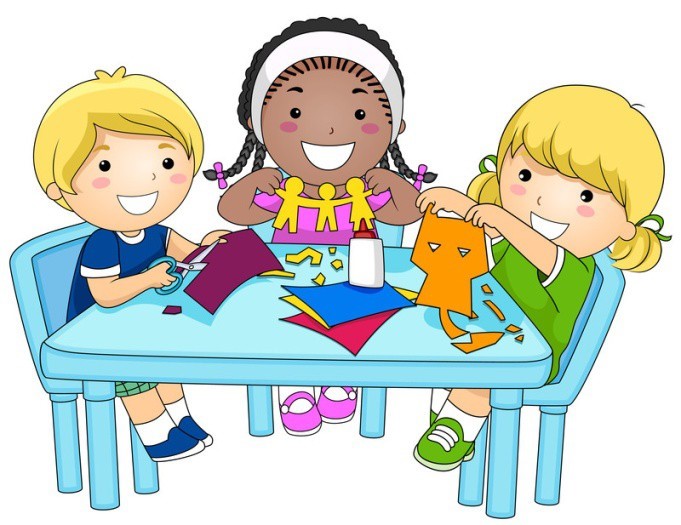 Бумага, как материал для детского творчества, ни с чем несравнима (легкость обработки, минимум инструментов). Способность бумаги сохранять придаваемую ей форму, известный запас прочности позволяет делать не только забавные поделки, но и вполне нужные для повседневного обихода предметы (закладки, упаковки для подарков, подставки под карандаши, пеналы и т.д.). Любая работа с бумагой - складывание, вырезание, плетение- не только увлекательна, но и познавательна. Бумага дает возможность ребенку проявить свою индивидуальность, воплотить замысел, ощутить радость творчества. Дети постигают поистине универсальный характер бумаги, открывая ее поразительные качества, знакомятся с самыми простыми поделками из бумаги и с приготовлениями более сложных, трудоемких и, вместе с тем, интересных изделий. Кроме того, дети приобретают навыки конструкторской, учебно-исследовательской работы, опыт работы в коллективе, умение выслушивать и воспринимать чужую точку зрения.«Ум ребёнка находится в кончиках пальцев» - этот известный афоризм.  Привлекая ребенка к такому виду продуктивного творчества как бумагопластика, развивается ряд психологических процессов: мышление, память, восприятие, осязание. Дети через практическую деятельность лучше воспринимают пространственное отношение окружающего мира, аналитическое и пространственное мышление, восприятие и воспроизведение детали и целого предмета, объема и плоскости. Также решаются и педагогические задачи: развитие мелкой моторики пальцев рук, внимание, усидчивости, усердия, аккуратности, сотрудничеству и многому другом.Самоделки из бумаги интересны, разнообразны, оригинальны и всегда привлекательны для детей. Из бумаги дети с удовольствием   делают   игрушки - сувениры, подарки, открытки к праздникам для своих близких.Детское творчество   - сложный, но вместе с тем интересный процесс.   В процессе обработки бумаги ребята знакомятся    с элементами графической грамоты, учатся аккуратно и тщательно проводить разметку и измерение, поскольку от этого зависит   качество работы.В основе технологии конструирования из бумаги лежат приемы ее обработки и способы соединения. Для освоения данных навыков используются два пути: выполняя специальные упражнения или художественно-творческие задания. Знакомя детей с существующими способами обработки бумаги, обращается внимание на изменение характера поверхности листа. Приемом разрывания бумаги мы разрушаем в определенном месте структуру листа, где образуется рыхлая каемочка. Приемы разрезания ножницами, просекания резаком или иглой циркуля внутренней части листа, прокалывание листа шилом, перфорирование (пробивание или прорезывание разнообразных по форме отверстий) с использованием пробойки (трубка с заточенным торцом) или других инструментов, позволяют расширить технический замысел изготовления поделки. Сминанием листа бумаги мы можем получить рельефную или объемную форму, которая образует разнообразные по характеру складки и сгибы. Не менее интересен прием тиснения бумаги. Если под лист бумаги подложить какой-либо предмет или шаблон, а затем сверху бумагу прогладить тряпочкой, тупым концом ножниц, то произойдет тиснение, что может расширить творческие замыслы детей.Бумагопластика позволяет создавать полу объёмные и объемные бумажные композиции, схожие внешне с барельефом и скульптурой. Цветы, животные, сказочные герои, выполненные в этой технике за счет объема, выглядят как настоящие произведения искусства.Работы создаются из отдельных элементов, каждому из которых специальными инструментами придается нужные форма и объем. Затем элементы собираются в композицию, образуя целостный образ.Существуют самые разные виды бумагопластики: оригами, торцевание, квиллинг, аппликации, работа с гофрированной бумагой и многие другие.Известно, что детское творчество явление уникальное. Многие педагоги и психологи, как отечественные. Так и зарубежные, подчеркивают большое значение занятий художественным творчеством во всестороннем развитии личности ребенка.Природа щедро наделила каждого ребенка возможностью развиваться. Создание изделия своими руками - это универсальное образовательное средство, способное уравновесить одностороннюю интеллектуальную деятельность маленького человека, чтобы он развивался всесторонне.Дети в любом возрасте любят работать с бумагой, творить из нее свои маленькие шедевры. Одним из любимых детьми видов творческой деятельности является занятия бумагопластикой. Бумага - первый материал, из которого начинают мастерить, творить, создавать неповторимые изделия. Она известна всем с раннего детства. В детском саду дошкольники получают элементарные знания о бумаге и картоне как материале, из которого можно изготовить игрушки для игр с водой и ветром; елочные украшения, игрушки забавы; открытки, подарки, сувениры и т.д. Необходимо познакомить детей с такими особенностями бумаги и картона, как толщина, гладкая или шероховатая поверхность, подчеркнуть: бумага различных расцветок дает возможность создавать выразительные поделки. Освоение приемов создания отдельных поделок из бумаги, является начальным этапом. Дальнейшая деятельность детей должна быть направлена на обучение их, объединять поделки на общей основе в соответствии с определенной темой. Причем заполнение подобных понно может осуществляться не сразу, поэтапно, по мере освоения детьми различных приемов изображения. Так у них формируется интерес и желание освоить разные способы изображения различных предметов и образов, их комбинаций между собой, что является важным условием развития творческих способностей дошкольников. Работа с бумагой проводится в свободное от занятий время. Её цель - закрепление навыков, приобретенных на занятиях по ручному труду.Бумага - материал универсальный. Она легко режется, рвется, скручивается, сгибается, склеивается различными клеями. Изделия из нее долго не теряют форму и качество. Устойчивый интерес детей к творчеству из бумаги обуславливается еще и тем, что данный материал дает большой простор творчеству. Бумажный лист помогает ребенку ощутить себя художником. Что необходимо для работы с бумагой?Для работы необходима: цветная бумага, достаточно плотная; ножницы; кисточки для клея; немного воображения.Увлекательные занятия позволяют дошкольникам открыть в себе творческие способности, развить пространственное мышление, чувство прекрасного, воспитывают умение наблюдать, стимулируют развитие памяти, мелкой моторики, глазомера, чувства цвета, композиции. Даже при незначительном усилии со стороны детей, работы привлекают своим необычным выполнением, вызывает желание у ребенка сделать что-то оригинальное.Конспект образовательной деятельностиТема: «Кораблик» (оригами)Виды деятельности: игровая , продуктивная, познавательная.Программные задачи:Обучающие: формировать умения следовать устным инструкциям; обучать различным приемам работы с бумагой; знакомить детей с основными геометрическими понятиями: , квадрат, треугольник, угол,сторона, вершина и т.д.; обогащать словарь ребенка специальными терминами; создавать композиции с изделиями, выполненными из бумаги. Развивающие: развивать внимание, память, логическое и пространственное воображение;развивать мелкую моторику рук и глазомер;развивать художественный вкус, творческие способности и фантазии детей;развивать у детей способность работать руками, приучать к точным движениям пальцев;развивать пространственное воображение.Воспитательные:воспитывать интерес к конструированию из бумаги;формировать культуру труда и совершенствовать трудовые навыки;учить аккуратности, умению бережно и экономно использовать материал, содержать впорядке рабочее место.Материалы и оборудование: заготовки бумаги, схема работы.Алгоритм проведения:1. Вводная часть.Воспитатель: - Дети, давайте поздороваемся. А теперь покажите, как нужно правильно сидеть за столом во время занятия.- Я хочу вам задать вопрос, он будет в стихах: Я раскрываю почки в зеленые листочки, Деревья одеваю, посевы поливаю.Движения полна, зовут меня …(весна) 2. Ознакомление с приметами весны.- Назовите приметы весны. (Солнце светит выше и ярче, тает снег и лед на реках, бегут ручьи, появляются первые цветы - ландыши, подснежники, на деревьях набухают почки, появляются листочки, природа оживает, появляются насекомые, звери тоже просыпаются.) - Верно, весной тает снег, бегут ручьи…….3. Словарная работа.Бегут ручьи. Задумайтесь над этой фразой. Почему говорят, бегут ручьи? Бежать можетчеловек, собака, лошадь и другие животные. Бегут те, у кого есть ноги. У ручейка нет ног.Так посему же так говорят про него?Ответы детей….(Правильно, потому что вода в ручейке быстро течет, быстро движется вперед.) - Как вы думаете, хорошо или плохо людям от того, что по улицам бегут ручьи?Ответы детей…Обобщаю ответы детей: нужно быть аккуратными, чтобы пройти и не замочить ноги. Ручьи несут воду от растаявшего снега для того, чтобы напоить влагой поля, соды, огороды, дополнить водой пруды и реки. А еще, я расскажу, как радовались весенним ручейкам в детстве мы с друзьями.Знаете почему?Потому что наступало время, когда можно отправить в плавание наши бумажные кораблики. Они были вот такие (показ образца)А хотите я вас научу делать кораблики, чтобы и вы отправили свои кораблики в плавание? 4. Показ приемов работы и объяснение.- Я приготовила заготовки из бумаги, какой формы они? (прямоугольной) Этапы:Я беру лист бумаги. Какой он формы? Ребята, на столе у нас прямоугольник. Кладу перед собой прямоугольный лист и складываю его пополам по длинной стороне, так, чтобы соединились боковые стороны прямоугольника.У меня снова получился прямоугольник, только поменьше. На линии сгиба (по вертикальной стороне) я обличу середину согнув ее слегка пополам теперь складываем еще пополам, чтобы найти его центр.Загибаю верхние углы к центру под прямым углом(правый загибаю и левый, так чтобы уголки точно встретились друг с другом).Хорошенько проглаживаю линию сгиба.У нас остались свободные края снизу. Подогну их наверх с двух сторон. Вот так…. одну загибаю, другую, снова проглаживаю линию сгиба.Загибаю углы краев во внутрь.Какая фигура получилась? (треугольник)Раскрываю наш треугольник и свожу противоположные углы получившегося треугольника. Какая фигура получилась? (квадрат). Закрепляю новую линию сгиба.Загибаю нижние углы к верхнему углу с двух сторон, чтобы получился треугольник.У получившегося треугольника свожу противоположные углы друг к другу -получился опять квадрат.Держу квадрат за верхние уголки и развожу их в сторону, пока не получится кораблик.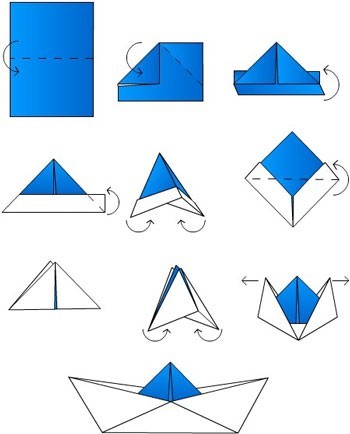 5. Физкультминутка.Если речка голубая - Пробудилась ото сна И бежит в полях, сверкая, значит к нам пришла- весна!Если снег везде растаял, и трава в лесу виднаИ поет нам птичья стая — значит к нам пришла весна!Если солнце разрумянит наши щеки до красна,Нам еще приятней станет — значит к нам пришла весна!5. Закрепление, выполнение работы.- А сейчас вы будете выполнять работу по схеме.Но для начала вспомним этапы работы.Ответы детей.Давайте выполним теперь эти этапы самостоятельно. 6. Итог занятия:Посмотрите, какие кораблики получились. Вы хорошо поработали кораблики получились ровные, красивые. -Как вы их назовете?  Ответы детей.Спасибо вам за работу. А теперь давайте посмотрим чей же кораблик поплывет? (опускаем кораблики в емкость с водой).Бумагопластика является эффективным средством воспитания детей младшего школьного возраста. Занятия бумагопластикой формируют такие нравственные качества, как коллективизм, умение сопереживать, готовность оказать помощь, желания радовать окружающих результатами своего труда.Консультация для родителей на тему:"Бумажные фантазии""Через сказку, фантазию, игру, через неповторимое детское творчество - верная дорога к сердцу ребенка" В.А.Сухомлинский.Каждый взрослый человек, у которого есть самая драгоценная жемчужина на свете – ребенок, мечтает видеть его талантливым, умным, удачливым, а самое главное счастливым!   	Счастье многократно и многолико, но невозможно быть счастливым, потеряв чувство цвета, стремление к созиданию, гармонии, желанию творить прекрасное. Учить этому человека следует с раннего возраста, развивая образное восприятие и пространственное мышление, а если занятие – увлекательное путешествие в бумажную страну, то восторженные глаза ребенка будут великой наградой взрослому.Бумагопластика - техника создания полуобъемных (рельефных) и объемных изделий из бумаги, включающая в себя не только складывание, но и вырезание и склеивание элементов фигуры. Первые шаги бумагопластики настолько просты, что не требуют от ребенка больших усилий. Он с удовольствием открывает для себя возможности бумаги: рвет, мнет, сгибает, режет, образует спирали, пластичные формы. Как из всего этого сделать красивую работу, чтоб она приносила чувство удовольствия, гордости за свой труд?   	Ребенок, хоть еще и мал, тянется к прекрасному, его трудно обмануть, убедить принять уродливое за красивое, и роль взрослого взрослого – не допустить создание ребенком «промежуточных» работ, сделанных кое-как, которые он с легкостью порвать или выбросить. Каждая работа должна иметь законченный вариант, даже если это только маленькая божья коровка на зеленом листе или гриб в траве. Помощь взрослого здесь просто необходима: помогите выбрать сюжет, фон, размер картинки, не бойтесь помочь ребенку вырезать детали, расположить на листе бумаги, приклеить. И обязательно поместите картинку в рамочку. Такую работу невозможно выбросить. Выделите ей место на полочке или стене, оцените труд ребенка по достоинству и не забудьте похвалить его. Похвала, признание творческих способностей ребенка утверждают его как личность, помогают вырасти уверенности в свое «Я» («Я могу! Я умею! У меня все получится!»).     	Бумага менее трудоемка, чем аппликация, и больше напоминает скульптуру на плоскости, где форма создания за счет объема, поэтому картины, выполненные детьми, смотрятся как произведение искусства. В них ощущается пространство, обзор, стиль, изящество, композиция. Они богаты по содержанию и целостны по восприятию.    	Даже при не значительном усилие со стороны детей работа привлекает всех своим необычным выполнением, подборкой цвета, восхищает ребенка и вызывает желание создавать что-то красивое.  	 В качестве основного материала в бумажной пластике используется разнообразная цветная бумага. Бумажная пластика предполагает использование бумаги разной фактуры (плотная, толстая, тонкая, рыхлая, мягкая, гладкая, шероховатая, гофрированная). Чем богаче выбор по цвету и фактуре предполагаемого материала, тем шире можно поставить творческую задачу, тем выразительнее и интереснее будут детские работы. Готовое изделие можно подкрасить акварельными красками. В качестве дополнительных материалов могут быть применены: фломастеры, гуашь, гелевые ручки, акварель.   	Цветной картон, на который наклеивается изображение из бумаги, чтобы предать работе прочность, одновременно служит и фоном. Цвет картона, его формат должны быть тщательно продуманны заранее, и не совпадать с цветом изображения.   	С бумажной пластикой мы начнём знакомиться со второй младшей группы. Дети познакомятся со свойствами бумаги. Бумага бывает мягкой и жесткой, гладкой и шероховатой, разной толщины и прозрачности.   	Детям будет дана возможность пощупать, порвать, пошуршать и определить, какой материал громче шуршит какой легче рвется, мнется, наслаждаться шумом бумаги, изменением формы. В результате из мягкой бумаги получаются или длинные полоски, или маленькие комочки, или большой ком.   	Постепенно мы продолжим знакомство с разными свойствами бумаги. К уже знакомым видам добавляются более плотная: ватман, бархатная, глянцевая, фольга, значительно расширяется спектр действий. Дети будут работать фломастерами, красками, кистью, водой. Путем практических действий будут определять свойства бумаги, какая быстрее намокает, на какой краски и следы фломастеров расплываются.   	Сминая бумагу, скручивая ее в жгуты, разрывая, будут создавать различные формы, дорисовывать детали фломастером и краской.    	Знакомство с техникой бумажной пластики позволяет научить детей различать цвета, формы, месторасположения, развивает умение видеть целое и его части, детали, их пространственное расположение, развивает мелкую моторику рук. Работа в разных техниках бумагопластики: оригами, торцевание, квиллинг, мозаика, тычкование, мятая бумага, модульное оригами и т.д., доставляет детям огромную радость.Постепенно ребенку придет опыт, сформируются навыки, и он с легкостью выполнит большую, сложную работу самостоятельно, без помощи взрослого, но всегда будет помнить, и ценить те первые шаги, которые взрослый и ребенок сделали вместе.Ребёнок как личность развивается тогда, когда мы учим его, строить и рисовать, и когда читаем ему книги. Важно чтобы всё это было понятно и близко ребёнку. Много должен знать и уметь ребёнок, вступая в незнакомую, но такую притягивающую жизнь.